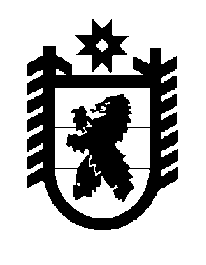 Российская Федерация Республика Карелия    ПРАВИТЕЛЬСТВО РЕСПУБЛИКИ КАРЕЛИЯРАСПОРЯЖЕНИЕ                                от  16 декабря 2014 года № 783р-Пг. Петрозаводск Внести в состав Комиссии по развитию информационного общества и формированию электронного правительства, по повышению качества и доступности предоставления государственных и муниципальных услуг в Республике Карелия (далее – Комиссия), утвержденный распоряжением Правительства Республики Карелия от 26 июля 2011 года № 397р-П (Собрание Законодательства Республики Карелия, 2011, № 7, ст. 1155; 
№ 12, ст. 2096; 2012,  № 3, ст. 499; № 11, ст. 2086; 2013, № 2, ст. 297; № 5, ст. 858; № 7, ст. 1336; 2014, № 5, ст. 864), следующие изменения:1) включить в состав Комиссии следующих лиц:Анненков М.В. – первый заместитель Министра труда и занятости Республики Карелия;Горелова И.Е. – директор Управления федеральной почтовой связи Республики Карелия – филиала Федерального государственного унитарного предприятия «Почта России» (по согласованию);Исакова Г.А. – заместитель главы администрации Лоухского муниципального района (по согласованию);Калачева О.М. – заместитель главы администрации муниципального образования «Суоярвский район» (по согласованию);Крижановский А.А. – исполняющий обязанности заведующего лаборатории Федерального государственного бюджетного учреждения науки Института прикладных математических исследований Карельского научного центра Российской академии наук (по согласованию);Кузнецов М.Ю. – заместитель Министра по природопользованию и экологии Республики Карелия;Лыченков А.А. – заместитель Министра строительства, жилищно-коммунального хозяйства и энергетики Республики Карелия;Никифоров Д.А. – Председатель Государственного комитета Республики Карелия по развитию информационно-коммуникационных технологий;Сергеев А.И. – заместитель главы администрации муниципального образования «Медвежьегорский муниципальный район» (по согласованию);2) указать новые должности следующих членов Комиссии:Тельнов О.В. – заместитель Главы Республики Карелия по развитию инфраструктуры, заместитель председателя Комиссии;Максимов А.А. – исполняющий обязанности Министра финансов Республики Карелия;Пашук А.В. – заместитель главы администрации муниципального образования «Муезерский муниципальный район» (по согласованию);3) исключить из состава Комиссии Багаеву О.И., Буракова Д.Р., Васенину Н.В., Вдовицына В.Т., Заречного С.С., Зуева Б.А., 
Карапетова Г.Л., Кичко В.И., Усынина И.В., Шабанова Ю.А.           ГлаваРеспублики  Карелия                                                             А.П. Худилайнен